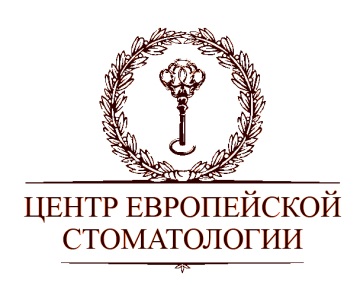 192284, Санкт-Петербург, Загребский бульвар, дом 9, лит. А, пом. 9НТел.: (812) 663-03-03www.edentcenter.ruИсх. № ______________ 					     			 	Дата: 01.10.2015Терапия    (в стоимость включена анестезия, а также необходимые 	      дополнительные методы обследования: дентальные	снимки, коффердамы, вскрытие и обработка полостей и т.п.)Название процедуры                                                                                        СтоимостьПервичная консультация врача стоматолога-терапевта                                        500,00Винир прямой                                                                                                                  5 000,00Использование препарата ProRoot                                                                             1 000,00Лечение среднего, глубокого кариеса (пломба 1-а поверхность)                            2 500,00Лечение среднего, глубокого кариеса (пломба 2-е поверхности)                            3 000,00Лечение глубокого, среднего кариеса (пломба 3-и поверхности)                            3 500,00Лечение кариеса депульпированного зуба                                                                   3 500,00Эстетическая реставрация после эндо-лечения (1-я степень сложности)       3 000,00Эстетическая реставрация после эндо-лечения (2-я степень сложности)       3 500,00Эстетическая реставрация зуба                                                                                 4 000,00Лечение одноканального пульпита                                                                             5000,00Лечение двухканального пульпита                                                                              7 000,00Лечение трехканального пульпита                                                                             9 000,00Лечение четырехканального пульпита                                                                    11 000,00Терапевтическое (внутриканальное) отбеливание (1 зуб)                                      1 000,00Лечение дополнительного канала в многоканальном зубе                                      2 000,00Установка стекловолоконного штифта                                                                   1 000,00Лечение одноканального периодонтита                                                                    6 000,00Лечение двухканального периодонтита                                                                     8 000,00Лечение трехканального периодонтита                                                                10  000,00Лечение четырехканального периодонтита                                                          12  000,00Наложение девитализирующей пасты                                                                      1 500,00Распломбировка корневого канала (простая)                                                            1 000,00Распломбировка корневого канала (сложная)                                                           1 500,00Временная пломба                                                                                                             500,00Извлечение штифта                                                                                                      1000,00Диагностическое препарирование                                                                              1500,00Шлифовка, полировка пломбы                                                                                     500,00ИНН: 7816480996, Р/С: 40702810403000421789, КПП: 781601001Ортопедия(в стоимость включена анестезия, а также необходимыедополнительные методы обследования: дентальныеснимки, коффердамы, вскрытие и обработка полостей и т.п.)Название процедуры                                                                                                                          СтоимостьКонсультация врача-ортопеда                                                                               500,00Внутрикорневая культевая вкладка                                                                   5 000,00Разборная внутрикорневая культевая вкладка                                                 6 000,00Внутрикорневая культевая вкладка из драгметалла                                     18 000,00Внутрикорневая культевая вкладка облицованная керамикой                     8 000,00Литая коронка                                                                                                        6 000,00Металлокерамическая коронка                                                                          10 000,00Металлокерамическая коронка с плечевой массой                                        12 000,00                               Керамическая коронка на каркасе из диоксида циркония                             20 000,00Керамическая коронка на каркасе из драгметалла                                        25 000,00Коронка из безметалловой керамики                                                               16 000,00Металлокерамическая фрезерная коронка под аттачмент                       10 000,00Металлокерамическая коронка на имплантат                                             15 000,00Металлокерамическая коронка на имплантат на винтовой фиксации (с абатментом)                                                                                                        25 000,00Коронка из диоксида циркония на имплантат                                              25 000,00Коронка из диоксида циркония на винтовой фиксации на титановом основании (с абатментом)                                                                                                        40 000,00Временная пластмассовая коронка, изготовленная на приеме врача            1 000,00Временная пластмассовая коронка, изготовленная в лаборатории              1 500,00Временная пластмассовая армированная коронка, изготовленнаяв лаборатории                                                                                                         2 500,00Снятие коронки                                                                                                      1 000,00Фиксация коронки на при расцементировке                                                     1 000,00Временная фиксация коронки                                                                                 500,00Частичный съемный протез (до 3-х зубов)                                                       10 000,00Частичный съемный протез                                                                              17 000,00Полный съемный протез                                                                                     20 000,00Съемный протез на гибком базисе                                                                    30 000,00Частичный съемный протез на гибком базисе                                               20 000,00Съемный протез из материала ACRI-FREE                                                   35 000,00Частичный съемный протез IVOCAPS (IVOCLAR)                                      23 000,00Полный съемный протез IVOCAPS (IVOCLAR)                                             26 000,00Бюгельный протез на кламмерной фиксации                                                 37 000,00Бюгельный протез с аттачментами                                                               55 000,00Починка протеза (простая)                                                                                 5 000,00Починка протеза (сложная)                                                                                7 000,00Ультратонкий винир                                                                                          26 000,00Установка абатмента системы «Ankylos»                                                    10 000,00Установка индивидуального абатмента из диоксида циркония с титановым основанием                                                                                                            20 000,00                                                    Армирование протеза                                                                                            4 000,00Вкладка композитная (инлей, онлей)                                                                8 000,00Культевая вкладка из композита                                                                      6 500,00Коронка композитная                                                                                          9 000,00Безметалловая вкладка (инлей, онлей, оверлей)                                               12 000,00Винир                                                                                                                       22 000,00Диагностические модели                                                                                      1 500,00Индивидуальная ложка                                                                                         1 000,00Полный съемный протез "на балке"                                                              100 000,00Полный съемный протез с креплением на шаровидных основаниях          20 000,00Шаровидный аттачмент                                                                                  15 000,00Хирургический шаблон при полной адентии                                                  6 000,00ИНН: 7816480996, Р/С: 40702810403000421789, КПП: 781601001Хирургия(в стоимость включена анестезия, а также необходимыедополнительные методы обследования: дентальныеснимки, коффердамы, вскрытие и обработка полостей и т.п.)Название процедуры                                                                                      СтоимостьКонсультация хирурга-имплантолога                                                                  500,00Снятие швов после удаления                                                                                  300,00Гингивопластика в области 1 зуба                                                                       1 000,00Удаление зуба II-III степень подвижности                                                      1 000,00Удаление зуба простое                                                                                          2 000,00Удаление зуба сложное                                                                                          3 000,00Удаление ретенированного зуба                                                                          5 000,00Вскрытие абсцесса (перикоронарит)                                                                 2 000,00Лечение альвеолита                                                                                               2 000,00Пластика уздечки верхней губы                                                                           3 000,00Пластика уздечки нижней губы                                                                          3 000,00Вестибулопластика (углубление преддверия полости рта)                          4 000,00Удаление ретенционной кисты                                                                           3 500,00Операция резекции верхушки корня                                                                    6 000,00Гемисекция                                                                                                              5 000,00Установка имплантата системы “Ankylos”                                                 35 000,00Установка имплантата системы “Dentium”                                                25 000,00Операция открытого синуслифтинга                                                             20 000,00Применение костной мембраны “Bio-gide”                                                     15 000,00Применение костеобразующего препарата “Bio-Oss”                                  16 000,00ИНН: 7816480996, Р/С: 40702810403000421789, КПП: 781601001Профессиональная гигиена(в стоимость включена анестезия, а также необходимыедополнительные методы обследования: дентальныеснимки, коффердамы, вскрытие и обработка полостей и т.п.)Название процедуры                                                                                       СтоимостьКонсультация врача-гигиениста                                                                            500,00Урок гигиены, подбор Средств Индивидуальной Гигиены                                 500,00Снятие зубных отложений. ПЕРВАЯ степень сложности                          2 000,00Снятие зубных отложений. ВТОРАЯ степень сложности                          2 500,00Снятие зубных отложений. ТРЕТЬЯ степень сложности                           3 500,00Снятие твердых зубных отложений ультразвуковым аппаратом (один зуб)                                                                                               200,00Полировка пастой (один зуб)                                                                                    50,00Глубокое фторирование                                                                                        1 500,00Покрытие зубов фтор-лаком Duraphat (Германия)                                         1 500,00ОТБЕЛИВАНИЕ кабинетное системой "Opalescence BOOST"                   10 000,00ОТБЕЛИВАНИЕ домашнее "Opalescence BOOST" (10 капп с гелем)         10 000,00 ОТБЕЛИВАНИЕ домашнее "Opalescence BOOST" (5 капп с гелем)           6 000,00                            ОТБЕЛИВАНИЕ    ZOOM                                                                                   18 000,00Постановка украшения «СКАЙЗ» на зуб                                                           1 000,00“Air Flow” (порошок на основе кальция (Германия - KAVO)                          2 000,00“Air Flow” (порошок на основе бикарбоната натрия)                                    1 000,00Ультразвуковая чистка зубов (две челюсти)                                                    2 000,00Полировка зубов пастой Clinic (Швейцария) (две челюсти)                           1 000,00Покрытие зубов фторлаком (две челюсти)                                                      1 000,00Реминерализующая терапия – 	профилактика кариеса и укрепление эмали                                                      1 500,00ИНН: 7816480996, Р/С: 40702810403000421789, КПП: 781601001Детская стоматология(в стоимость включена анестезия, а также необходимыедополнительные методы обследования: дентальныеснимки, коффердамы, вскрытие и обработка полостей и т.п.)Название процедуры                                                                                       СтоимостьКонсультация детского врача-стоматолога                                                 300,00Адаптационный  прием детского врача-стоматолога                                500,00Лечение кариеса молочного зуба                                                                     2 000,00Лечение кариеса постоянного зуба                                                                2 500,00Лечение кариеса постоянного зуба: реставрация материалом “Vitremer”                                                              2 000,00Лечение пульпита молочного зуба (первое посещение)                                1 500,00Лечение пульпита молочного зуба (второе посещение)                               1 500,00Удаление молочного зуба                                                                                   1 000,00Удаление молочного зуба сложное                                                                  2 000,00         Герметизация фиссур (1 зуб)                                                                            1 000,00Отложенный прием                                                                                            500,00ИНН: 7816480996, Р/С: 40702810403000421789, КПП: 781601001Рентгенология(все снимки выдаются на компьютерном диске.)Название процедуры                                                                                       СтоимостьОртопантомограмма для другой клиники                                                     800,00Ортопантомограмма                                                                                         700,00Обследование на радиовизиографе для другой клиники                               400,00Обследование на радиовизиографе                                                                   300,00Выдача снимков на диске                                                                                  100,00ИНН: 7816480996, Р/С: 40702810403000421789, КПП: 781601001Ортодонтия(консультация, составление плана лечения.)Название процедуры                                                                                         СтоимостьКонсультация врача-ортодонта                                                                        500,00Составление плана лечения                                                                              3 000,00Диагностические модели (одна челюсть)                                                          500,00Прием (осмотр, консультация) с ретенционным аппаратом                       300,00Прием (осмотр, консультация) после снятия брекет-системы                   500,00Снятие слепка силиконовой массой (одна челюсть)                                        500,00Снятие слепка альгинатной массой (одна челюсть)                                       500,00Изготовление “Set-up” одной модели (при планировании лечения)            3 500,00Расчет диагностических моделей                                                                     1 000,00Диагностика детям до 10 лет (расчет и анализ ОПТГ, измерение и расчет КДМ, оценка костного возраста, составление плана лечения                                                                                2 000,00Диагностика детям старше 10 лет (расчет и анализ ОПТГ, измерение и расчет КДМ, оценка костного возраста, составление плана лечения)                                                                                  3 500,00Миогимнастика (обучение миотерапии с контролем - один сеанс)                 500,00Установка винта ортодонтического                                                                  5 500,00 Лечение на съемной ортодонтической аппаратуре:(расчет стоимости на курс лечения)Название процедуры                                                                                          СтоимостьОдночелюстной аппарат. Профилактический протез.__	Изготовление одночелюстного аппарата                                               10 000,00__	Припассовка одночелюстного аппарата                                                 1 700,00__	Активация одночелюстного аппарата (1 раз в месяц 	в течение 10 месяцев)                                                                                  1 000,00Двухчелюстной аппарат.__	Изготовление двухчелюстного аппарата                                              18 000,00__	Припассовка двухчелюстного аппарата                                                  2 000,00__	Активация двухчелюстного аппарата (1 раз в месяц 	в течение 10 месяцев)                                                                                  1 500,00Аппарат TWIN-BLOK.__	Изготовление аппарата TWIN-BLOK                                                    20 000,00__	Припассовка аппарата TWIN-BLOK                                                        3 400,00__	Активация аппарата TWIN-BLOK                                                           2 000,00Трейнеры LM-активатор.                                                                                    __	Изготовление LM-активатора                                                                 13 000,00__	Припассовка LM-активатора                                                                       1000,00__	Активация LM-активатора                                                                         800,00Ретенционный аппарат (на одну челюсть)                                                      6 500,00Каппа разообщающая (релакционная в/ч, н/ч. Мичиганская в/ч)                  17 500,00Каппа-Ретейнер (одна челюсть)                                                                         5 800,00Каппа для отбеливания, ремотерапия (две челюсти)                                    7 000,00Каппа при бруксизме(1-2х слойная)                                                                   11 500,00Каппа спортивная ( одна челюсть)                                                                    6 000,00Использование винта                                                                                            2 500,00Использование винта с Нитиноловой Пружинкой                                          3 500,00Использование кнопки и эластичной тяги                                                        2 000,00Починка аппарата - 1 элемент                                                                           3 000,00Лечение на несъемной ортодонтической аппаратуре:Название процедуры                                                                                          СтоимостьЛечение на несъемной ортодонтической аппаратуреНазвание процедуры                                                                                       СтоимостьМеталлическая брекет-система Mini Diamond (Ormco, США)(одна челюсть с установкой)                                                                           22 000,00  __	Активация системы (одна челюсть)                         		                2 600,00__     Активация системы (две челюсти)                                                          3 400,00    Металлическая брекет-система Victory(одна челюсть с установкой)                                                                           35 000,00  __	Активация системы (одна челюсть)                         		                2 600,00__     Активация системы (две челюсти)                                                          3 400,00Керамическая брекет-система Clarity(одна челюсть с установкой) 	                                                                  52 000,00   __	Активация системы (одна челюсть)                               		      3 300,00__     Активация системы (две челюсти)                                                         4 100,00Самолигирующая металлическая брекет-система  Damon Q 		(одна челюсть с установкой)						             41 000,00__	Активация системы (одна челюсть)                               		      2 600,00__     Активация системы (две челюсти)                                                         3 400,00Комбинированная  брекет-система Victory, Clarity(одна челюсть с установкой)                                                                             44 000,00__	Активация системы (одна челюсть)                               		        3 000,00__     Активация системы (две челюсти)                                                            3 800,00Снятие брекет-системы (одна челюсть)                                                          5 000,00          Фиксация несъемного ретейнера                                                                        5 000,00Повторная фиксация 1-го ортодонтического элемента                                1 000,00               Снятие ретейнера (одна челюсть)	                                                            2 500,00Вне- и внутриротовые аппараты:                                                               ___   Лицевая дуга                                                                                                    8 000,00___   Губной бампер	                                                                                           7 500,00  ___   Лицевая маска                                                                                                10 000,00___   Квад Хеликс                                                                                                      8 500,00___   Небный бюгель                                                                                              10 500,00___   Заслонка для языка                                                                                       10 800,00___   Лингвальная дуга                                                                                          10 500,00Аппарат Дерихсвайлера. Общая стоимость                                                  35 600,00___   Изготовление                                                                                                 17 600,00 ___   Припасовка                                                                                                     10 000,00___   Активация (2 месяца)                                                                                     4 000,00Дистализатор. Общая стоимость                                                                   35 400,00___   Изготовление                                                                                                21 400,00___   Припасовка                                                                                                    10 000,00___   Активация (3 месяца)                                                                                    4 000,00Аппарат Гербста. Общая стоимость                                                             27 500,00___   Изготовление                                                                                                15 500,00___   Припасовка                                                                                                    12 000,00Аппарат «2*4». Общая стоимость                                                                  40 000,00___   Оплата аппаратуры                                                                                    12 000,00___   Фиксация системы                                                                                         5 000,00___   Активация (1 раз в месяц в течение 6 месяцев)                                         3 000,00___   Снятие аппаратуры                                                                                      4 000,00Стоимость одного элемента при потере, поломке брекет-системы:___   Металл                                                                                                            2 000,00___   Керамика                                                                                                         3 000,00___   Кнопка                                                                                                                800,00___   Дуга                                                                                                                  1 500,00___   Определение конструктивного прикуса                                                     1 000,00___   Замена тяги одного элемента                                                                        500,00___   Установка одного сепаратора                                                                         50,00Исправление положения одного зуба с помощью мини-имплантов:___   Аппаратура                                                                                                    4 000,00___   Фиксация                                                                                                        1 600,00___   Активация                                                                                                      1 000,00___   Снятие                                                                                                            1 500,00ВН челюстной сустав:                                                                                     Стоимость___   Консультация                                                                                                    800,00___   Диагностика                                                                                                   3 000,00___   Лечебная гимнастика, план лечения, медикаментозная терапия       2 500,00___   Контрольный осмотр                                                                                      500,00ИНН: 7816480996, Р/С: 40702810403000421789, КПП: 781601001Пародонтология(в стоимость включена анестезия, а также необходимыедополнительные методы обследования: дентальныеснимки, коффердамы, вскрытие и обработка полостей и т.п.)Название процедуры                                                                                        СтоимостьКонсультация врача-пародонтолога	                                                               500,00Избирательное пришлифовывание 	                                                            1 500,00Медикаментозная обработка пародонтального кармана в области одного зуба	                                                                                              500,00Закрытый кюретаж одного пародонтального кармана 	                              2 000,00Открытый кюретаж одного пародонтального кармана	                              3 500,00Шинирование с использованием стекловолокнав области двух зубов	                                                                                           2 500,00Шинирование каждого последующего зуба                                                       1000,00Лоскутная операция в области одного зуба	                                                  3 500,00Снятие поддесневых зубных отложенийна аппарате Vector (одна челюсть)                                                                     7 000,00Снятие поддесневых зубных отложенийна аппарате Vector (один зуб)                                                                                  500,00Снятие поддесневых зубных отложенийна аппарате Vector в области одного импланта (один зуб)                              1 000,00                                                  Использование центрифуги                                                                                  5 000,00Постановка ФДМ с увеличением объема кератинизированной десны (1 ФДМ)                                                                                                        3 500,00Закрытие рецессии в области одного зуба                                                         8 000,00Закрытие эстетического дефекта эстетически значимой зоныс помощью модифицированного лоскута с твердого нёба                             9 000,00Увеличение объема слизистой оболочки во фронтальном отделе               8 000,00Коррекция тяжей (за один тяж)                                                                       3 000,00Коррекция уздечки губ                                                                                           3 000,00Коррекция уздечки языка                                                                                      5 000,00Применение препарата Эмдогейн                                                                      18 000,00ИНН: 7816480996, Р/С: 40702810403000421789, КПП: 781601001